 ADVISORY COUNCIL AGENDA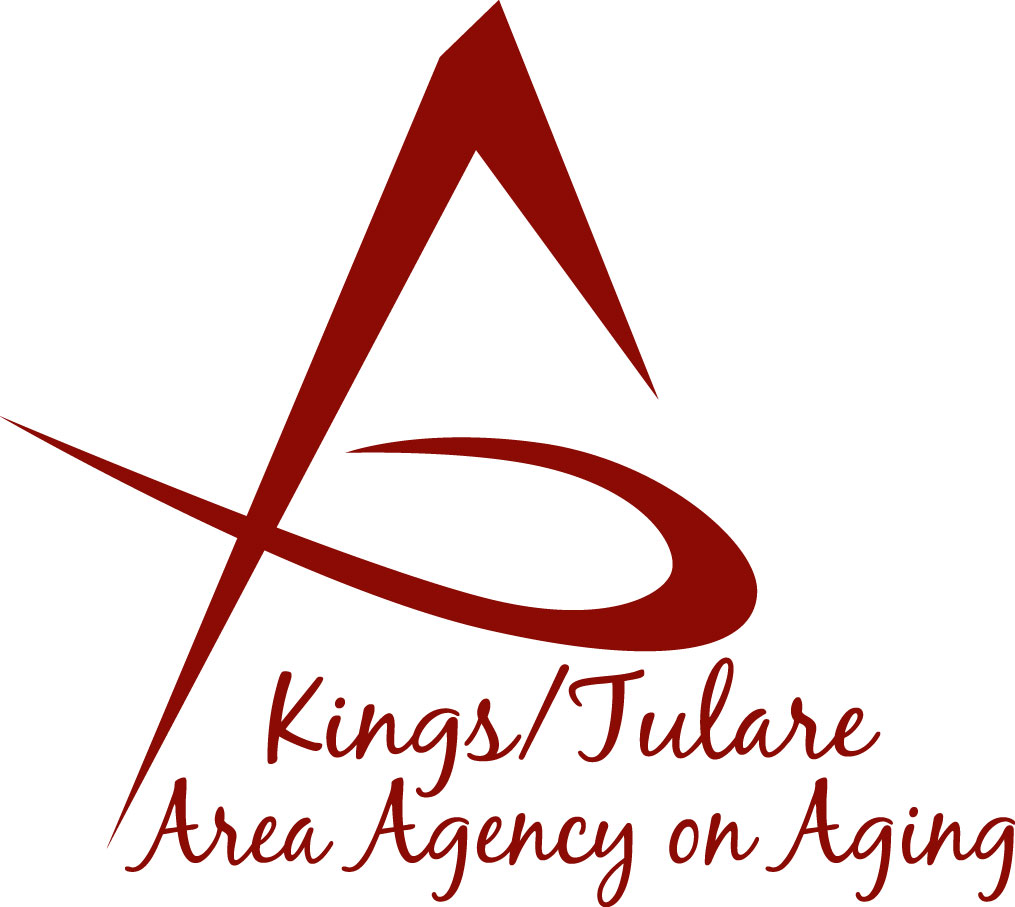 Monday, July18, 2016Meeting begins at 11:00 a.m.     Tulare County Board of Supervisors Bldg.     2800 W. Burrel Avenue, Conf Rooms A/B	         Visalia, CA 93291Call to OrderIntroductions3.	Public Comment		        	                                    3 minutes	Any person may directly address the Council at this time on any item on the Agenda or any other items of interest to the public that are within the subject matter jurisdiction of the K/TAAA.4.	Approval of Minutes      	                                                     Action	Members who were present at the previous meetings may commentor correct minutes from the meetings held on December 14, 2015 and January 25, 2016, and April 25, 2016. (Notes).5.	Announcements and Correspondence		        Information 6.	Milestone Updates					        InformationInformation regarding current and former members of the Council7.	Letter to Council Member Fern Haller (Kyle Melton)    	      Action	Letter declaring Seat # 13 vacant8.	Election of Chair and Vice Chair (Kyle Melton)		      Action9.	Membership Committee (Kyle Melton)	                  	      Action	Recommendation of Candidate Alicia Garcia10.	Discussion of Committee Appointments        	         Information11.	Staff Reports						         InformationMembership cell phone numbers & email addresses12.	Additional Member Comments 			         Information 13.	Adjourn							    ActionIf there is no further business to attend to, member may adjourn the   meeting at this time.